Date: TBD		Time: approx.. 15 min		Location: Antioch MSObjective:  •  Use the collaborative inquiry process to help teachers analyze their data and set goals for spring 2018.Purpose: Foster a culture of collaboration for supporting student success.Materials: Data Sets (Grade Level Team Action Plan), Data Chat HandoutWhat are some accomplishments you have had this year?Data Observations:Spring 2018 Goal(s): How might we support you?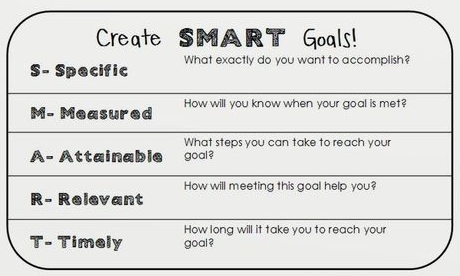 TOPICTIMEACTIVITYIntro & Purpose2PurposeWhat, Why, How (p. 45 Leading Groups)—ObjectiveEx.  Today, we are meeting to take a look at your data, set a goal, and discuss how we might support you in reaching that goal.Activating and Engaging3Let’s start by talking about how the school year is going for you.  What are some accomplishments you have had this year?Exploring and Discovering5Data Dive ObservationsPull up Assessment Summary report in data warehouse and grade level team action plan.What things are you noticing about the data?Organizing and Integrating2Based on these observations, what might be your goal for this spring?Next Steps 3What might be some steps we need to take to help you achieve this goal?  How might we best support you?Wrap-Up1Thank you so much today for the great conversation.  I look forward to seeing us work together for supporting student success.  I will mark my calendar to check back with you in a couple weeks.  In the meantime, if you need anything, please let me know.15Spring 2018 Goal(s)Action Steps